LMH6647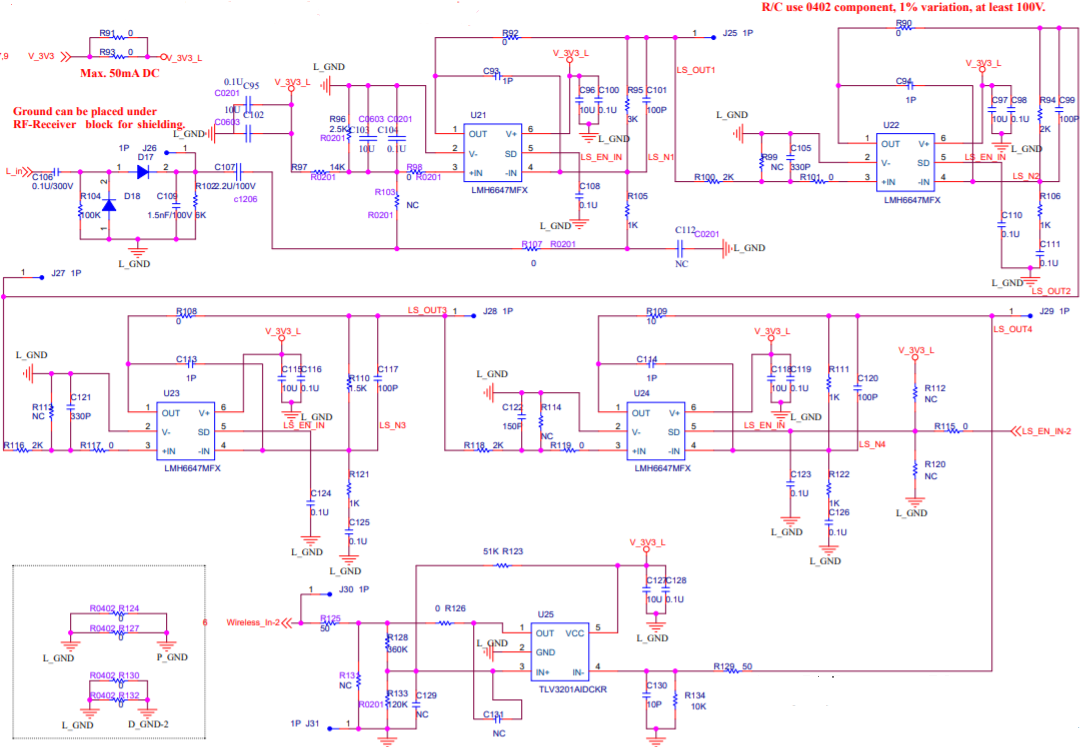 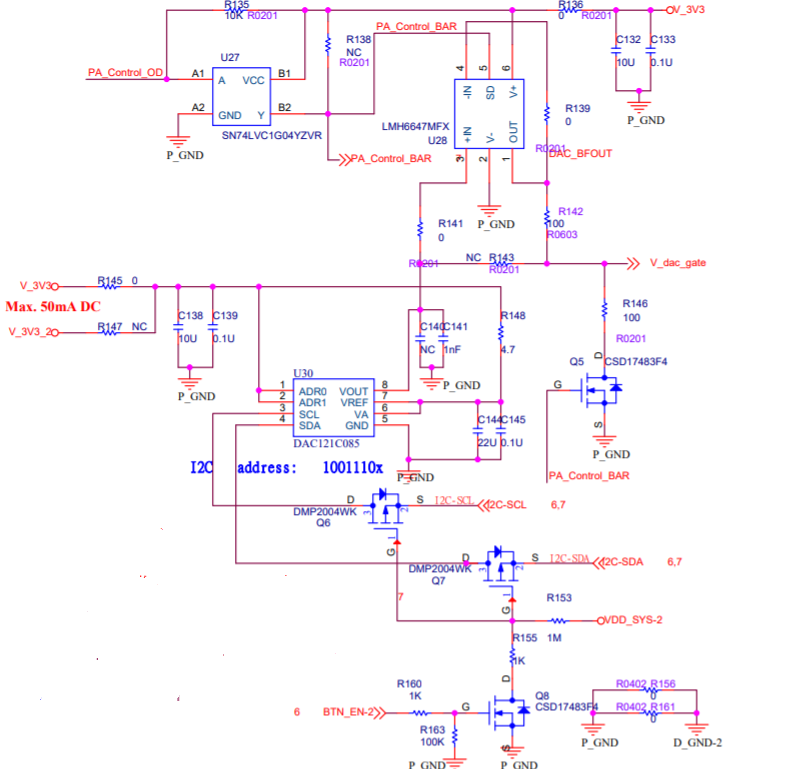 